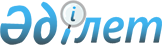 О внесении изменений в решение маслихата от 24 декабря 2014 года № 263 "О районном бюджете Наурзумского района на 2015-2017 годы"Решение маслихата Наурзумского района Костанайской области от 20 марта 2015 года № 285. Зарегистрировано Департаментом юстиции Костанайской области 26 марта 2015 года № 5460

      В соответствии со статьей 109 Бюджетного кодекса Республики Казахстан от 4 декабря 2008 года, Наурзумский районный маслихат РЕШИЛ:



      1. Внести в решение маслихата от 24 декабря 2014 года № 263 "О районном бюджете Наурзумского района на 2015-2017 годы" (зарегистрировано в Реестре государственной регистрации нормативных правовых актов за № 5276, опубликовано 13 января 2015 года в газете "Науырзым тынысы") следующие изменения:



      пункт 1 указанного решения изложить в новой редакции:

      "1. Утвердить бюджет Наурзумского района на 2015-2017 годы согласно приложениям 1, 2 и 3 соответственно, в том числе на 2015 год в следующих объемах:

      1) доходы – 1734355,0 тысяч тенге, в том числе по:

      налоговым поступлениям – 178452,0 тысяч тенге;

      неналоговым поступлениям – 5906,0 тысячи тенге;

      поступлениям от продажи основного капитала – 551,0 тысяч тенге;

      поступлениям трансфертов – 1549446,0 тысяч тенге;

      2) затраты – 1734358,3 тысяч тенге;

      3) чистое бюджетное кредитование – 6565,0 тысяч тенге, в том числе:

      бюджетные кредиты – 8919,0 тысяч тенге;

      погашение бюджетных кредитов – 2354,0 тысяч тенге;

      4) сальдо по операциям с финансовыми активами – 0,0 тенге;

      5) дефицит (профицит) бюджета – -6568,3 тысяч тенге;

      6) финансирование дефицита (использование профицита) бюджета – 6568,3 тысяч тенге:

      поступление займов – 8919,0 тысяч тенге;

      погашение займов – 2354,0 тысяч тенге;

      используемые остатки бюджетных средств – 3,3 тысяч тенге.".



      пункт 3 указанного решения изложить в новой редакции:

      "3. Учесть, что в районном бюджете на 2015 год предусмотрено поступление целевых трансфертов на развитие из республиканского бюджета, в том числе:

      на развитие системы водоснабжения и водоотведения в сумме 399705,0 тысячи тенге.".



      пункт 4 указанного решения изложить в новой редакции:

      "4. Учесть, что в районном бюджете на 2015 год предусмотрено поступление целевых текущих трансфертов из республиканского бюджета, в том числе:

      на реализацию государственного образовательного заказа в дошкольных организациях образования в сумме 14567,0 тысяч тенге;

      на повышение оплаты труда учителям, прошедшим повышение квалификации по трехуровневой системе в сумме 22581,0 тысяч тенге.

      оплату труда по новой модели системы оплаты труда и выплату ежемесячной надбавки за особые условия труда к должностным окладам работников государственных учреждений, не являющихся государственными служащими, а также работников государственных казенных предприятий, финансируемых из местного бюджета в сумме 51938,0 тысяч тенге.

      на содержание штатной численности отделов регистрации актов гражданского состояния в сумме 1092,0 тысяч тенге;

      на содержание подразделений местных исполнительных органов агропромышленного комплекса в сумме 1051,0 тысяч тенге;

      на выплату государственной адресной социальной помощи в сумме 389,0 тысяч тенге.

      на выплату государственных пособий на детей до 18 лет в сумме 1415,0 тысяч тенге.

      на оказание социальной защиты и помощи населению в сумме 2228,0 тысяч тенге.

      на проведение мероприятий, посвященных семидесятилетию Победы в Великой Отечественной войне в сумме 2984,0 тысяч тенге.".



      пункт 7 указанного решения изложить в новой редакции:

      "7. Учесть, что в районном бюджете на 2015 год предусмотрено поступление целевых текущих трансфертов из областного бюджета, в том числе:

      на содержание кабинетов психолого-педагогической коррекции в связи с передачей функций по обеспечению обследования психического здоровья детей и подростков и оказание психолого-медико-педагогической консультативной помощи населению на уровень районов в сумме 6474,0 тысяч тенге.

      на содержание детско-юношеских спортивных школ в связи с передачей функций по обеспечению деятельности районных и городских неспециализированных детско-юношеских спортивных школ на уровень районов в сумме 22311,0 тысяч тенге.

      на увеличение размера социальной помощи на бытовые нужды участникам и инвалидам Великой Отечественной Войны с 6 до 10 МРП в сумме 476,0 тысяч тенге.

      на зимнее содержание автомобильных дорог районного значения в сумме 5000,0 тысяч тенге.

      на развитие городов и сельских населенных пунктов в рамках Дорожной карты занятости 2020 в сумме 15000,0 тысяч тенге.

      на оплату широкополосного Интернета в рамках программы системы электронного обучения в сумме 3252,0 тысяч тенге.".



      приложения 1, 2 к указанному решению изложить в новой редакции согласно приложениям 1, 2 к настоящему решению.



      2. Настоящее решение вводится в действие с 1 января 2015 года.      Председатель сессии,

      секретарь районного маслихата              З. Алдажуманова      СОГЛАСОВАНО      И.о руководителя государственного

      учреждения "Отдел финансов

      Наурзумского района"

      ____________ С. Калиева

      20 марта 2015 года      Руководитель государственного

      учреждения "Отдел экономики,

      бюджетного планирования

      и предпринимательства

      Наурзумского района"

      __________ Н. Дехтярева

      20 марта 2015 года

 

Приложение 1           

к решению маслихата        

от 20 марта 2015 года № 285  Приложение 1           

к решению маслихата        

от 24 декабря 2014 года № 263   Бюджет Наурзумского района на 2015 год

Приложение 2           

к решению маслихата        

от 20 марта 2015 года № 285  Приложение 2           

к решению маслихата        

от 24 декабря 2014 года № 263   Бюджет Наурзумского района на 2016 год
					© 2012. РГП на ПХВ «Институт законодательства и правовой информации Республики Казахстан» Министерства юстиции Республики Казахстан
				КатегорияКатегорияКатегорияКатегорияКатегорияСумма,

тысяч тенгеКлассКлассКлассКлассСумма,

тысяч тенгеПодклассПодклассПодклассСумма,

тысяч тенгеСпецификаСпецификаСумма,

тысяч тенгеНаименованиеСумма,

тысяч тенгеI. Доходы1734355,01Налоговые поступления178452,001Подоходный налог80503,02Индивидуальный подоходный налог80503,003Социальный налог61936,01Социальный налог61936,004Налоги на собственность30280,01Налоги на имущество6954,03Земельный налог1018,04Налог на транспортные средства14081,05Единый земельный налог8227,005Внутренние налоги на товары, работы и услуги4430,02Акцизы430,03Поступления за использование природных и других ресурсов1299,04Сборы за ведение предпринимательской и профессиональной деятельности2701,008Обязательные платежи, взимаемые за совершение юридически значимых действий и (или) выдачу документов уполномоченными на то государственными органами или должностными лицами 1303,01Государственная пошлина1303,02Неналоговые поступления5906,001Доходы от государственной собственности969,05Доходы от аренды имущества, находящегося в государственной собственности969,006Прочие неналоговые поступления4937,01Прочие неналоговые поступления4937,03Поступления от продажи основного капитала551,001Продажа государственного имущества, закрепленного за государственными учреждениями551,01Продажа государственного имущества, закрепленного за государственными учреждениями551,04Поступления трансфертов1549446,002Трансферты из вышестоящих органов государственного управления1549446,02Трансферты из областного бюджета1549446,0Функциональная группаФункциональная группаФункциональная группаФункциональная группаФункциональная группаСумма,

тысяч тенгеФункциональная подгруппаФункциональная подгруппаФункциональная подгруппаФункциональная подгруппаСумма,

тысяч тенгеАдминистратор бюджетных программАдминистратор бюджетных программАдминистратор бюджетных программСумма,

тысяч тенгеПрограммаПрограммаСумма,

тысяч тенгеНаименованиеСумма,

тысяч тенгеII. Затраты1734358,301Государственные услуги общего характера186716,01Представительные, исполнительные и другие органы, выполняющие общие функции государственного управления156589,0112Аппарат маслихата района (города областного значения)11258,0001Услуги по обеспечению деятельности маслихата района (города областного значения)11258,0122Аппарат акима района (города областного значения)75146,0001Услуги по обеспечению деятельности акима района (города областного значения)74719,0003Капитальные расходы государственного органа427,0123Аппарат акима района в городе, города районного значения, поселка, села, сельского округа70185,0001Услуги по обеспечению деятельности акима района в городе, города районного значения, поселка, села, сельского округа70042,0022Капитальные расходы государственного органа143,02Финансовая деятельность12635,0452Отдел финансов района (города областного значения)12635,0001Услуги по реализации государственной политики в области исполнения бюджета и управления коммунальной собственностью района (города областного значения)12635,05Планирование и статистическая деятельность10051,0476Отдел экономики, бюджетного планирования и предпринимательства района (города областного значения)10051,0001Услуги по реализации государственной политики в области формирования, развития экономической политики, системы государственного планирования и предпринимательства10051,09Прочие государственные услуги общего характера7441,0458Отдел жилищно-коммунального хозяйства, пассажирского транспорта и автомобильных дорог района (города областного значения)7441,0001Услуги по реализации государственной политики на местном уровне в области жилищно-коммунального хозяйства, пассажирского транспорта и автомобильных дорог7441,002Оборона6411,01Военные нужды2043,0122Аппарат акима района (города областного значения)2043,0005Мероприятия в рамках исполнения всеобщей воинской обязанности2043,02Организация работы по чрезвычайным ситуациям4368,0122Аппарат акима района (города областного значения)4368,0006Предупреждение и ликвидация чрезвычайных ситуаций масштаба района (города областного значения)4368,004Образование731111,01Дошкольное воспитание и обучение77198,0464Отдел образования района (города областного значения)77198,0009Обеспечение деятельности организаций дошкольного воспитания и обучения62631,0040Реализация государственного образовательного заказа в дошкольных организациях образования14567,02Начальное, основное среднее и общее среднее образование607177,0464Отдел образования района (города областного значения)583376,0003Общеобразовательное обучение573498,0006Дополнительное образование для детей9878,0465Отдел физической культуры и спорта района (города областного значения)23801,0017Дополнительное образование для детей и юношества по спорту23801,09Прочие услуги в области образования46736,0464Отдел образования района (города областного значения)46736,0001Услуги по реализации государственной политики на местном уровне в области образования7249,0005Приобретение и доставка учебников, учебно-методических комплексов для государственных учреждений образования района (города областного значения)13803,0015Ежемесячная выплата денежных средств опекунам (попечителям) на содержание ребенка-сироты (детей-сирот), и ребенка (детей), оставшегося без попечения родителей4876,0029Обследование психического здоровья детей и подростков и оказание психолого-медико-педагогической консультативной помощи населению6947,0067Капитальные расходы подведомственных государственных учреждений и организаций13861,006Социальная помощь и социальное обеспечение81696,02Социальная помощь65568,0451Отдел занятости и социальных программ района (города областного значения)65568,0002Программа занятости15830,0005Государственная адресная социальная помощь5945,0007Социальная помощь отдельным категориям нуждающихся граждан по решениям местных представительных органов8883,0010Материальное обеспечение детей-инвалидов, воспитывающихся и обучающихся на дому476,0014Оказание социальной помощи нуждающимся гражданам на дому8941,0016Государственные пособия на детей до 18 лет21631,0017Обеспечение нуждающихся инвалидов обязательными гигиеническими средствами и предоставление услуг специалистами жестового языка, индивидуальными помощниками в соответствии с индивидуальной программой реабилитации инвалида878,0052Проведение мероприятий, посвященных семидесятилетию Победы в Великой Отечественной войне2984,09Прочие услуги в области социальной помощи и социального обеспечения16128,0451Отдел занятости и социальных программ района (города областного значения)16128,0001Услуги по реализации государственной политики на местном уровне в области обеспечения занятости и реализации социальных программ для населения13255,0011Оплата услуг по зачислению, выплате и доставке пособий и других социальных выплат645,0050Реализация Плана мероприятий по обеспечению прав и улучшению качества жизни инвалидов2228,007Жилищно-коммунальное хозяйство482008,01Жилищное хозяйство15000,0464Отдел образования района (города областного значения)15000,0026Ремонт объектов в рамках развития городов и сельских населенных пунктов по Дорожной карте занятости 202015000,02Коммунальное хозяйство449260,0472Отдел строительства, архитектуры и градостроительства района (города областного значения)449260,0058Развитие системы водоснабжения и водоотведения в сельских населенных пунктах449260,03Благоустройство населенных пунктов17748,0123Аппарат акима района в городе, города районного значения, поселка, села, сельского округа17748,0008Освещение улиц населенных пунктов6155,0009Обеспечение санитарии населенных пунктов1712,0011Благоустройство и озеленение населенных пунктов9881,008Культура, спорт, туризм и информационное пространство107127,01Деятельность в области культуры47648,0455Отдел культуры и развития языков района (города областного значения)37498,0003Поддержка культурно-досуговой работы37498,0472Отдел строительства, архитектуры и градостроительства района (города областного значения)10150,0011Развитие объектов культуры10150,02Спорт9323,0465Отдел физической культуры и спорта района (города областного значения)9323,0001Услуги по реализации государственной политики на местном уровне в сфере физической культуры и спорта5376,0006Проведение спортивных соревнований на районном (города областного значения) уровне1758,0007Подготовка и участие членов сборных команд района (города областного значения) по различным видам спорта на областных спортивных соревнованиях2189,03Информационное пространство32025,0455Отдел культуры и развития языков района (города областного значения)30651,0006Функционирование районных (городских) библиотек26634,0007Развитие государственного языка и других языков народа Казахстана4017,0456Отдел внутренней политики района (города областного значения)1374,0002Услуги по проведению государственной информационной политики 1374,09Прочие услуги по организации культуры, спорта, туризма и информационного пространства18131,0455Отдел культуры и развития языков района (города областного значения)8222,0001Услуги по реализации государственной политики на местном уровне в области развития языков и культуры6898,0032Капитальные расходы подведомственных государственных учреждений и организаций1324,0456Отдел внутренней политики района (города областного значения)9909,0001Услуги по реализации государственной политики на местном уровне в области информации, укрепления государственности и формирования социального оптимизма граждан7166,0003Реализация мероприятий в сфере молодежной политики2743,010Сельское, водное, лесное, рыбное хозяйство, особо охраняемые природные территории, охрана окружающей среды и животного мира, земельные отношения67181,01Сельское хозяйство25439,0462Отдел сельского хозяйства района (города областного значения)12045,0001Услуги по реализации государственной политики на местном уровне в сфере сельского хозяйства12045,0473Отдел ветеринарии района (города областного значения)9801,0001Услуги по реализации государственной политики на местном уровне в сфере ветеринарии6068,0003Капитальные расходы государственного органа 17,0006Организация санитарного убоя больных животных3090,0007Организация отлова и уничтожения бродячих собак и кошек268,0010Проведение мероприятий по идентификации сельскохозяйственных животных358,0476Отдел экономики, бюджетного планирования и предпринимательства района (города областного значения)3593,0099Реализация мер по оказанию социальной поддержки специалистов3593,06Земельные отношения7600,0463Отдел земельных отношений района (города областного значения)7600,0001Услуги по реализации государственной политики в области регулирования земельных отношений на территории района (города областного значения)7600,09Прочие услуги в области сельского, водного, лесного, рыбного хозяйства, охраны окружающей среды и земельных отношений34142,0473Отдел ветеринарии района (города областного значения)34142,0011Проведение противоэпизоотических мероприятий34142,011Промышленность, архитектурная, градостроительная и строительная деятельность7398,02Архитектурная, градостроительная и строительная деятельность7398,0472Отдел строительства, архитектуры и градостроительства района (города областного значения)7398,0001Услуги по реализации государственной политики в области строительства, архитектуры и градостроительства на местном уровне7398,012Транспорт и коммуникации51346,01Автомобильный транспорт51346,0123Аппарат акима района в городе, города районного значения, поселка, села, сельского округа9712,0013Обеспечение функционирования автомобильных дорог в городах районного значения, поселках, селах, сельских округах9712,0458Отдел жилищно-коммунального хозяйства, пассажирского транспорта и автомобильных дорог района (города областного значения)41634,0023Обеспечение функционирования автомобильных дорог41634,013Прочие13361,09Прочие13361,0123Аппарат акима района в городе, города районного значения, поселка, села, сельского округа11550,0040Реализация мер по содействию экономическому развитию регионов в рамках Программы "Развитие регионов"11550,0452Отдел финансов района (города областного значения)1811,0012Резерв местного исполнительного органа района (города областного значения) 1811,015Трансферты3,31Трансферты3,3452Отдел финансов района (города областного значения)3,3006Возврат неиспользованных (недоиспользованных) целевых трансфертов3,3III. Чистое бюджетное кредитование6565,0Бюджетные кредиты8919,010Сельское, водное, лесное, рыбное хозяйство, особо охраняемые природные территории, охрана окружающей среды и животного мира, земельные отношения8919,01Сельское хозяйство8919,0476Отдел экономики, бюджетного планирования и предпринимательства района (города областного значения)8919,0004Бюджетные кредиты для реализации мер социальной поддержки специалистов8919,05Погашение бюджетных кредитов2354,001Погашение бюджетных кредитов2354,01Погашение бюджетных кредитов, выданных из государственного бюджета2354,013Погашение бюджетных кредитов, выданных из местного бюджета физическим лицам2354,0IV. Сальдо по операциям с финансовыми активами0,0Приобретение финансовых активов0,0V. Дефицит (профицит) бюджета-6568,3VI. Финансирование дефицита (использование профицита) бюджета6568,3КатегорияКатегорияКатегорияКатегорияКатегорияСумма,

тысяч тенгеКлассКлассКлассКлассСумма,

тысяч тенгеПодклассПодклассПодклассСумма,

тысяч тенгеСпецификаСпецификаСумма,

тысяч тенгеНаименованиеСумма,

тысяч тенгеI. Доходы1460346,01Налоговые поступления190797,001Подоходный налог86138,02Индивидуальный подоходный налог 86138,003Социальный налог66705,01Социальный налог66705,004Налоги на собственность31824,01Налоги на имущество7441,03Земельный налог1089,04Налог на транспортные средства15067,05Единый земельный налог8227,005Внутренние налоги на товары, работы и услуги4739,02Акцизы460,03Поступления за использование природных и других ресурсов1390,04Сборы за ведение предпринимательской и профессиональной деятельности2889,008Обязательные платежи, взимаемые за совершение юридически значимых действий и (или) выдачу документов уполномоченными на то государственными органами или должностными лицами1391,01Государственная пошлина1391,02Неналоговые поступления155740,001Доходы от государственной собственности1037,05Доходы от аренды имущества, находящегося в государственной собственности1037,006Прочие неналоговые поступления154703,01Прочие неналоговые поступления154703,03Поступления от продажи основного капитала10590,001Продажа государственного имущества, закрепленного за государственными учреждениями10590,01Продажа государственного имущества, закрепленного за государственными учреждениями10590,04Поступления трансфертов1103219,002Трансферты из вышестоящих органов государственного управления1103219,02Трансферты из областного бюджета1103219,0Функциональная группаФункциональная группаФункциональная группаФункциональная группаФункциональная группаСумма,

тысяч тенгеФункциональная подгруппаФункциональная подгруппаФункциональная подгруппаФункциональная подгруппаСумма,

тысяч тенгеАдминистратор бюджетных программАдминистратор бюджетных программАдминистратор бюджетных программАдминистратор бюджетных программСумма,

тысяч тенгеПрограммаПрограммаСумма,

тысяч тенгеНаименованиеСумма,

тысяч тенгеII. Затраты1460346,001Государственные услуги общего характера184446,01Представительные, исполнительные и другие органы, выполняющие общие функции государственного управления157025,0112Аппарат маслихата района (города областного значения)11243,0001Услуги по обеспечению деятельности маслихата района (города областного значения)11243,0122Аппарат акима района (города областного значения)75795,0001Услуги по обеспечению деятельности акима района (города областного значения)75342,0003Капитальные расходы государственного органа453,0123Аппарат акима района в городе, города районного значения, поселка, села, сельского округа69987,0001Услуги по обеспечению деятельности акима района в городе, города районного значения, поселка, села, сельского округа69987,02Финансовая деятельность9998,0452Отдел финансов района (города областного значения)9998,0001Услуги по реализации государственной политики в области исполнения бюджета и управления коммунальной собственностью района (города областного значения)9998,05Планирование и статистическая деятельность9974,0476Отдел экономики, бюджетного планирования и предпринимательства района (города областного значения)9974,0001Услуги по реализации государственной политики в области формирования, развития экономической политики, системы государственного планирования и предпринимательства9974,09Прочие государственные услуги общего характера7449,0458Отдел жилищно-коммунального хозяйства, пассажирского транспорта и автомобильных дорог района (города областного значения)7449,0001Услуги по реализации государственной политики на местном уровне в области жилищно-коммунального хозяйства, пассажирского транспорта и автомобильных дорог7449,002Оборона9510,01Военные нужды2187,0122Аппарат акима района (города областного значения)2187,0005Мероприятия в рамках исполнения всеобщей воинской обязанности2187,02Организация работы по чрезвычайным ситуациям7323,0122Аппарат акима района (города областного значения)7323,0006Предупреждение и ликвидация чрезвычайных ситуаций масштаба района (города областного значения)7323,004Образование659665,01Дошкольное воспитание и обучение58557,0464Отдел образования района (города областного значения)58557,0009Обеспечение деятельности организаций дошкольного воспитания и обучения58557,02Начальное, основное среднее и общее среднее образование552705,0464Отдел образования района (города областного значения)527121,0003Общеобразовательное обучение518040,0006Дополнительное образование для детей9081,0465Отдел физической культуры и спорта района (города областного значения)25584,0017Дополнительное образование для детей и юношества по спорту25584,09Прочие услуги в области образования48403,0464Отдел образования района (города областного значения)48403,0001Услуги по реализации государственной политики на местном уровне в области образования7215,0005Приобретение и доставка учебников, учебно-методических комплексов для государственных учреждений образования района (города областного значения)14769,0015Ежемесячная выплата денежных средств опекунам (попечителям) на содержание ребенка-сироты (детей-сирот), и ребенка (детей), оставшегося без попечения родителей5217,0029Обследование психического здоровья детей и подростков и оказание психолого-медико-педагогической консультативной помощи населению6821,0067Капитальные расходы подведомственных государственных учреждений и организаций14381,006Социальная помощь и социальное обеспечение77257,02Социальная помощь63257,0451Отдел занятости и социальных программ района (города областного значения)63257,0002Программа занятости16937,0005Государственная адресная социальная помощь5945,0007Социальная помощь отдельным категориям нуждающихся граждан по решениям местных представительных органов8995,0010Материальное обеспечение детей-инвалидов, воспитывающихся и обучающихся на дому509,0014Оказание социальной помощи нуждающимся гражданам на дому8298,0016Государственные пособия на детей до 18 лет21634,0017Обеспечение нуждающихся инвалидов обязательными гигиеническими средствами и предоставление услуг специалистами жестового языка, индивидуальными помощниками в соответствии с индивидуальной программой реабилитации инвалида939,09Прочие услуги в области социальной помощи и социального обеспечения14000,0451Отдел занятости и социальных программ района (города областного значения)14000,0001Услуги по реализации государственной политики на местном уровне в области обеспечения занятости и реализации социальных программ для населения13310,0011Оплата услуг по зачислению, выплате и доставке пособий и других социальных выплат690,007Жилищно-коммунальное хозяйство279093,01Жилищное хозяйство159421,0464Отдел образования района (города областного значения)159421,0026Ремонт объектов в рамках развития городов и сельских населенных пунктов по Дорожной карте занятости 2020159421,02Коммунальное хозяйство108067,0458Отдел жилищно-коммунального хозяйства, пассажирского транспорта и автомобильных дорог района (города областного значения)96143,0028Развитие коммунального хозяйства96143,0472Отдел строительства, архитектуры и градостроительства района (города областного значения)11924,0058Развитие системы водоснабжения и водоотведения в сельских населенных пунктах11924,03Благоустройство населенных пунктов11605,0123Аппарат акима района в городе, города районного значения, поселка, села, сельского округа11605,0008Освещение улиц населенных пунктов6521,0009Обеспечение санитарии населенных пунктов1832,0011Благоустройство и озеленение населенных пунктов3252,008Культура, спорт, туризм и информационное пространство94580,01Деятельность в области культуры35428,0455Отдел культуры и развития языков района (города областного значения)35428,0003Поддержка культурно-досуговой работы35428,02Спорт9529,0465Отдел физической культуры и спорта района (города областного значения)9529,0001Услуги по реализации государственной политики на местном уровне в сфере физической культуры и спорта5345,0006Проведение спортивных соревнований на районном (города областного значения) уровне1881,0007Подготовка и участие членов сборных команд района (города областного значения) по различным видам спорта на областных спортивных соревнованиях2303,03Информационное пространство30626,0455Отдел культуры и развития языков района (города областного значения)29156,0006Функционирование районных (городских) библиотек25409,0007Развитие государственного языка и других языков народа Казахстана3747,0456Отдел внутренней политики района (города областного значения)1470,0002Услуги по проведению государственной информационной политики 1470,09Прочие услуги по организации культуры, спорта, туризма и информационного пространства18997,0455Отдел культуры и развития языков района (города областного значения)9248,0001Услуги по реализации государственной политики на местном уровне в области развития языков и культуры6900,0032Капитальные расходы подведомственных государственных учреждений и организаций2348,0456Отдел внутренней политики района (города областного значения)9749,0001Услуги по реализации государственной политики на местном уровне в области информации, укрепления государственности и формирования социального оптимизма граждан7128,0003Реализация мероприятий в сфере молодежной политики2621,010Сельское, водное, лесное, рыбное хозяйство, особо охраняемые природные территории, охрана окружающей среды и животного мира, земельные отношения65137,01Сельское хозяйство23266,0462Отдел сельского хозяйства района (города областного значения)12143,0001Услуги по реализации государственной политики на местном уровне в сфере сельского хозяйства12143,0473Отдел ветеринарии района (города областного значения)7756,0001Услуги по реализации государственной политики на местном уровне в сфере ветеринарии4978,0003Капитальные расходы государственного органа18,0006Организация санитарного убоя больных животных2090,0007Организация отлова и уничтожения бродячих собак и кошек287,0010Проведение мероприятий по идентификации сельскохозяйственных животных383,0476Отдел экономики, бюджетного планирования и предпринимательства района (города областного значения)3367,0099Реализация мер по оказанию социальной поддержки специалистов3367,06Земельные отношения7729,0463Отдел земельных отношений района (города областного значения)7729,0001Услуги по реализации государственной политики в области регулирования земельных отношений на территории района (города областного значения)7729,09Прочие услуги в области сельского, водного, лесного, рыбного хозяйства, охраны окружающей среды и земельных отношений34142,0473Отдел ветеринарии района (города областного значения)34142,0011Проведение противоэпизоотических мероприятий34142,011Промышленность, архитектурная, градостроительная и строительная деятельность7420,02Архитектурная, градостроительная и строительная деятельность7420,0472Отдел строительства, архитектуры и градостроительства района (города областного значения)7420,0001Услуги по реализации государственной политики в области строительства, архитектуры и градостроительства на местном уровне7420,012Транспорт и коммуникации69635,01Автомобильный транспорт69635,0123Аппарат акима района в городе, города районного значения, поселка, села, сельского округа12646,0013Обеспечение функционирования автомобильных дорог в городах районного значения, поселках, селах, сельских округах12646,0458Отдел жилищно-коммунального хозяйства, пассажирского транспорта и автомобильных дорог района (города областного значения)56989,0023Обеспечение функционирования автомобильных дорог56989,013Прочие13603,09Прочие13603,0123Аппарат акима района в городе, города районного значения, поселка, села, сельского округа11550,0040Реализация мер по содействию экономическому развитию регионов в рамках Программы "Развитие регионов"11550,0452Отдел финансов района (города областного значения)2053,0012Резерв местного исполнительного органа района (города областного значения)2053,0III. Чистое бюджетное кредитование-2354,0Бюджетные кредиты0,05Погашение бюджетных кредитов2354,001Погашение бюджетных кредитов2354,01Погашение бюджетных кредитов, выданных из государственного бюджета2354,013Погашение бюджетных кредитов, выданных из местного бюджета физическим лицам2354,0IV. Сальдо по операциям с финансовыми активами0,0Приобретение финансовых активов0,0V. Дефицит (профицит) бюджета2354,0VI. Финансирование дефицита (использование профицита) бюджета-2354,0